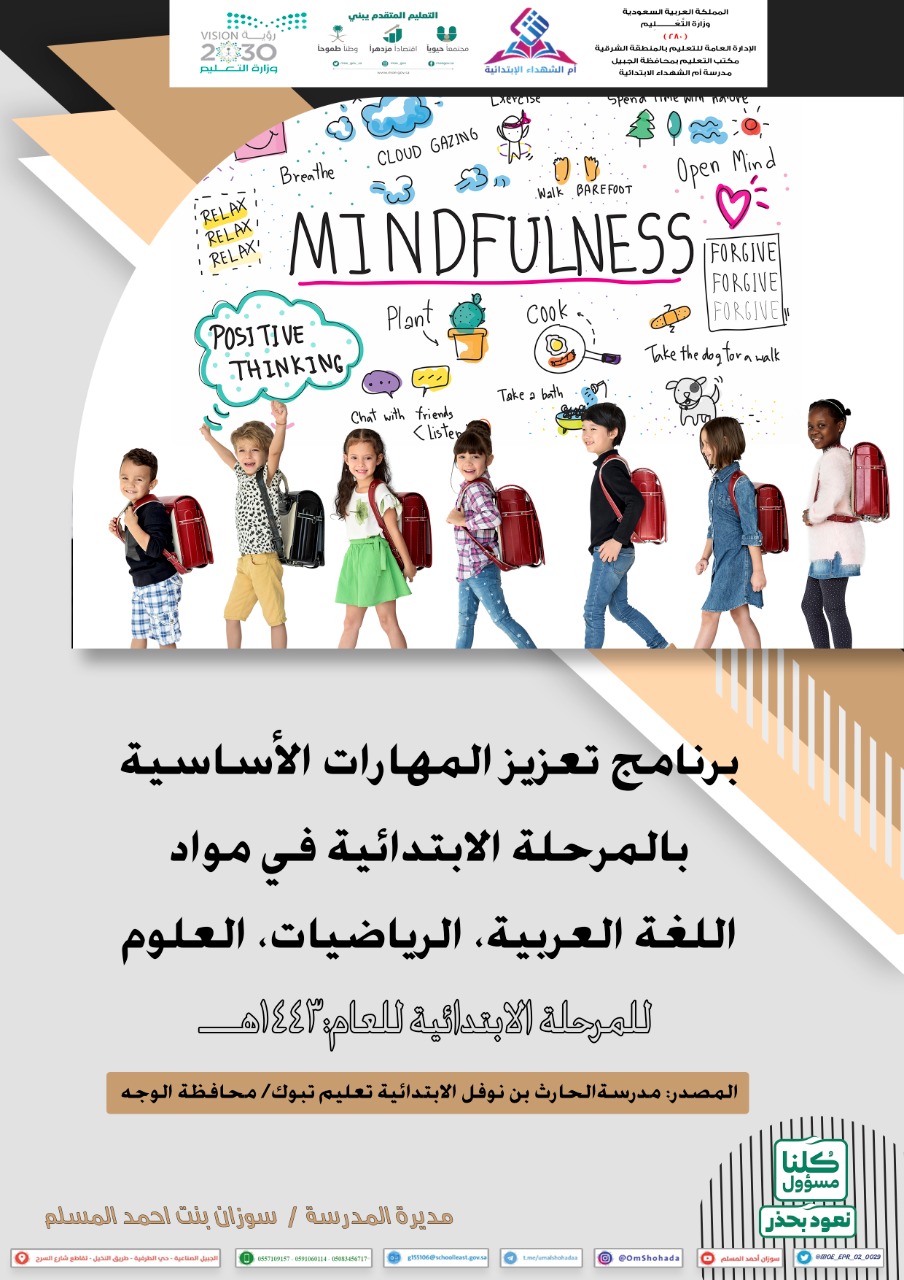 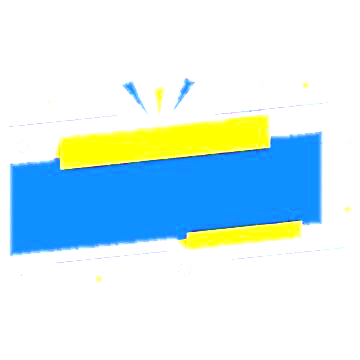 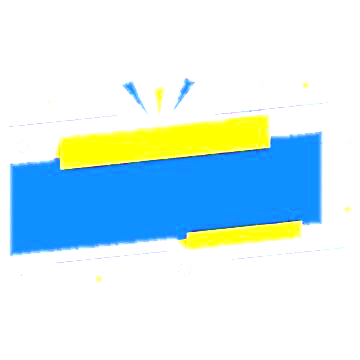 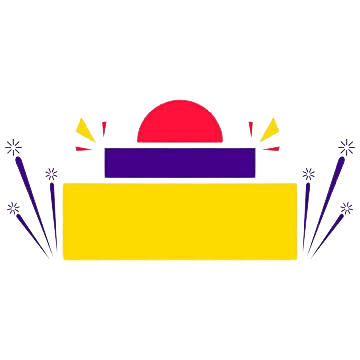 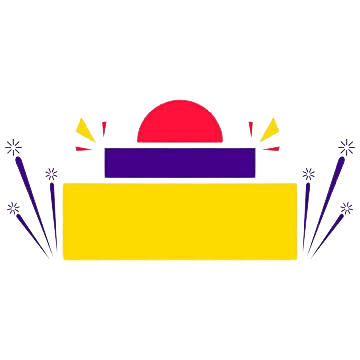 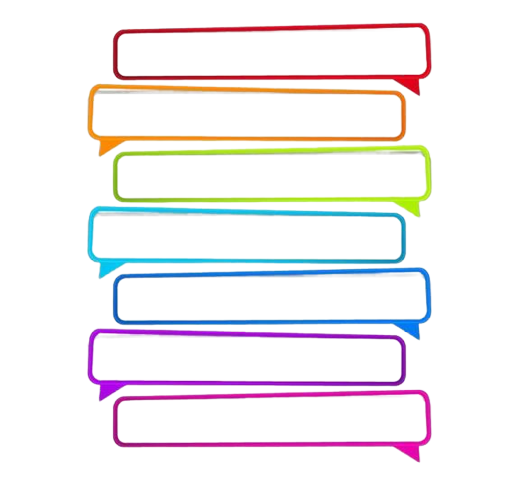 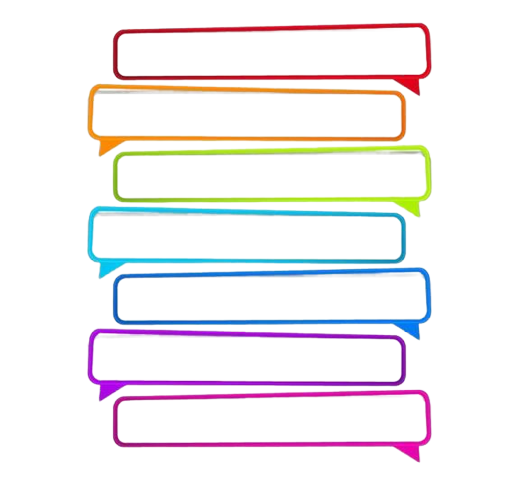 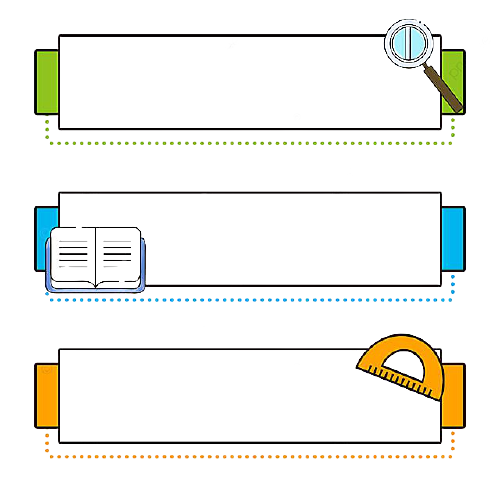 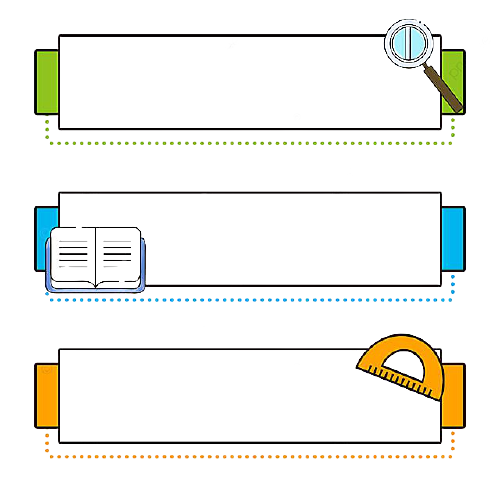 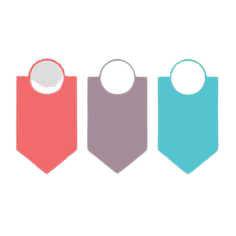 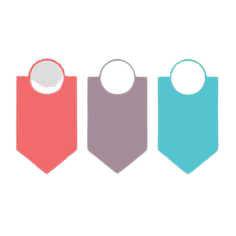 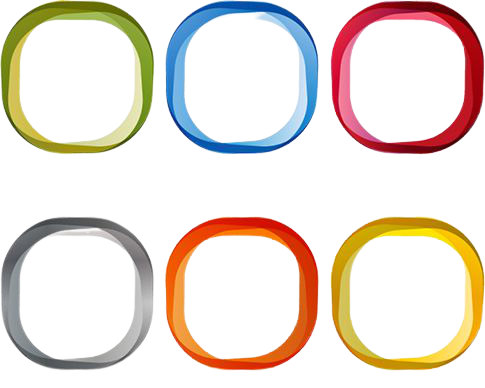 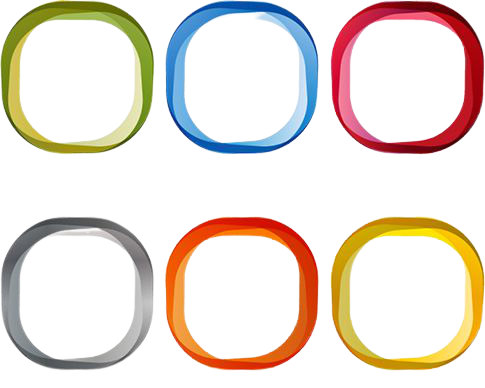 إنه في تمام الساعة (  .................  ) يوم /  ............. الموافق  ... /..../ ....14هـتمت مناقشة وتبادل الآراء والرؤى التطويرية وعليه تمت التوصيات بالآتي:وانتهى الاجتماع في تمام الساعة (  ...........................  ) بالشكر لجميع الحاضرات:التمثيل البياني:تفسير التمثيل البياني ( تحويل الصيغ الرقمية إلى مدلولات لفظية )..................................................................................................................................................................................................................................................................................................................................................................................................................................................................................................................................................................................................يشمل التقرير جميع المواد في الاختبارات الفترية واختبار تعزيز المهاراتيسلم لمديرة المدرسة التقرير الدوري الأول والتقرير الدوري الثاني  مهارات مقرر مادة لغتي للصفوف الأولية بالمرحلة الابتدائيةمهارات محددة وفق الأهمية(المستوى دون المتوسط)مهارات مقرر مادة لغتي للصفوف الأولية بالمرحلة الابتدائيةنطق الحروف الهجائية بأصواتها القصيرة والطويلة.مهارات مقرر مادة لغتي للصفوف الأولية بالمرحلة الابتدائيةرسم الحروف رسمًا صحيحًا بأشكالها المختلفة.مهارات مقرر مادة لغتي للصفوف الأولية بالمرحلة الابتدائيةكتابة الحروف الهجائية بأشكالها المختلفة.مهارات مقرر مادة لغتي للصفوف الأولية بالمرحلة الابتدائيةنسخ كلمات وجمل قصيرة بخط جميل.مهارات مقرر مادة لغتي للصفوف الأولية بالمرحلة الابتدائيةمهارات محددة وفق الأهمية(المستوى المتوسط)مهارات مقرر مادة لغتي للصفوف الأولية بالمرحلة الابتدائيةالكتابة الصحيحة للحروف والكلمات وفق قواعد خط النسخ.مهارات مقرر مادة لغتي للصفوف الأولية بالمرحلة الابتدائيةإعادة ترتيب كلمات لتكوين جملة مفيدة.مهارات مقرر مادة لغتي للصفوف الأولية بالمرحلة الابتدائيةترتيب جمل بسيطة لبناء نص مترابط.مهارات مقرر مادة لغتي للصفوف الأولية بالمرحلة الابتدائيةقراءة نص عدد كلماته من (70-80 ) قراءة سليمة.مهارات مقرر مادة لغتي للصفوف الأولية بالمرحلة الابتدائيةمهارات محددة وفق الأهمية(المستوى فوق المتوسط)مهارات مقرر مادة لغتي للصفوف الأولية بالمرحلة الابتدائيةاختيار كلمات تحوي ظواهر صوتية (التاء المربوطة، التاء المفتوحة)مهارات مقرر مادة لغتي للصفوف الأولية بالمرحلة الابتدائيةتحديد العلاقة بين الكلمتين.مهارات مقرر مادة لغتي للصفوف الأولية بالمرحلة الابتدائيةاستنتاج أكثر من عنوان للنص.مهارات مقرر مادة لغتي للصفوف الأولية بالمرحلة الابتدائيةتحديد الأفكار الجزئية في النص.مهارات مقرر مادة لغتي للصفوف الأولية بالمرحلة الابتدائيةتحديد الفكرة الرئيسة الت يدور حولها النص.مهارات مقرر مادة لغتي للصفوف الأولية بالمرحلة الابتدائيةكتابة كلمات مبدوءة بهمزة وصل وهمزة قطع.مهارات مقرر مادة لغتي للصفوف الأولية بالمرحلة الابتدائيةيحكم رسم الكلمات على السطر.مهارات مقرر مادة لغتي للصفوف الأولية بالمرحلة الابتدائيةقراءة نص عدد كلماته من (100-150) قراءة سليمة.مهارات مقرر مادة لغتي للصفوف العليا بالمرحلة الابتدائيةمهارات محددة وفق الأهمية(المستوى دون المتوسط)مهارات مقرر مادة لغتي للصفوف العليا بالمرحلة الابتدائيةقراءة نص مضبوط بالشكل عدد كلماته من 100-150 قراءة سليمة (القراءة)مهارات مقرر مادة لغتي للصفوف العليا بالمرحلة الابتدائيةفهم النص المقروء (المستوى الأول الفهم والاسترجاع)مهارات مقرر مادة لغتي للصفوف العليا بالمرحلة الابتدائيةكتابة جمل قصيرة كتابة صحيحة خالية من الأخطاء الإملائية (إملاء)مهارات مقرر مادة لغتي للصفوف العليا بالمرحلة الابتدائيةرسم كلمات على السطر رسمًا صحيحًا مع مراعاة منح الحرف مساحته المناسبة (الخط)مهارات مقرر مادة لغتي للصفوف العليا بالمرحلة الابتدائيةمهارات محددة وفق الأهمية(المستوى المتوسط)مهارات مقرر مادة لغتي للصفوف العليا بالمرحلة الابتدائيةقراءة نص عدد كلماته من (150-250) قراءة سليمة (القراءة)مهارات مقرر مادة لغتي للصفوف العليا بالمرحلة الابتدائيةفهم النص المقروء (المستوى الثاني الاستدلال المباشر)مهارات مقرر مادة لغتي للصفوف العليا بالمرحلة الابتدائيةكتابة فقرات قصيرة كتابة صحيحة خالية من الأخطاء الإملائية (إملاء)مهارات مقرر مادة لغتي للصفوف العليا بالمرحلة الابتدائيةرسم جمل بخط النسخ كتابة سليمة مع مراعاة قواعد خط النسخ (الخط)مهارات مقرر مادة لغتي للصفوف العليا بالمرحلة الابتدائيةمهارات محددة وفق الأهمية(المستوى دون المتوسط)مهارات مقرر مادة لغتي للصفوف العليا بالمرحلة الابتدائيةقراءة نص عدد كلماته من (250-800) قراءة سليمة (القراءة)مهارات مقرر مادة لغتي للصفوف العليا بالمرحلة الابتدائيةفهم النص المقروء فهمًا عميقًا (التفسير والدمج، والتقييم والنقد)مهارات مقرر مادة لغتي للصفوف العليا بالمرحلة الابتدائيةكتابة نص قصير كتابة صحيحة خالية من الأخطاء (إملاء) مهارات مقرر مادة لغتي للصفوف العليا بالمرحلة الابتدائيةرسم عبارات بخط النسخ بعد تصحيح الأخطاء الواردة فيها (الخط) مهارات (الفصل الدراسي الأول والثاني) لمادة الرياضيات وفق الأهمية لجميع صفوف المرحلة الابتدائيةالصف: الأول الابتدائيالصف: الأول الابتدائيمهارات (الفصل الدراسي الأول والثاني) لمادة الرياضيات وفق الأهمية لجميع صفوف المرحلة الابتدائيةالمهارةالدرسمهارات (الفصل الدراسي الأول والثاني) لمادة الرياضيات وفق الأهمية لجميع صفوف المرحلة الابتدائيةايجاد ناتج الطرح من الأعداد(12،11،10،9،8،7،6،5،4)7-6 الطرح من الأعداد 4 ، 5 ،6 مهارات (الفصل الدراسي الأول والثاني) لمادة الرياضيات وفق الأهمية لجميع صفوف المرحلة الابتدائيةايجاد ناتج الطرح من الأعداد(12،11،10،9،8،7،6،5،4)7-7 الطرح من الأعداد 7 ، 8 ، 9مهارات (الفصل الدراسي الأول والثاني) لمادة الرياضيات وفق الأهمية لجميع صفوف المرحلة الابتدائيةايجاد ناتج الطرح من الأعداد(12،11،10،9،8،7،6،5،4)7-8 الطرح من الأعداد 10 ، 11 ، 12مهارات (الفصل الدراسي الأول والثاني) لمادة الرياضيات وفق الأهمية لجميع صفوف المرحلة الابتدائيةإيجاد ناتج الجمع ب (العد التصاعدي، استعمال خط الاعداد).8-1 الجمع بالعد التصاعد يمهارات (الفصل الدراسي الأول والثاني) لمادة الرياضيات وفق الأهمية لجميع صفوف المرحلة الابتدائيةإيجاد ناتج الجمع ب (العد التصاعدي، استعمال خط الاعداد).8-2 الجمع باستعمال خط الأعدادمهارات (الفصل الدراسي الأول والثاني) لمادة الرياضيات وفق الأهمية لجميع صفوف المرحلة الابتدائيةإيجاد ناتج الطرح (بـ العد التنازلي، استعمال خط الاعداد).8-3 الطرح بالعد التنازليمهارات (الفصل الدراسي الأول والثاني) لمادة الرياضيات وفق الأهمية لجميع صفوف المرحلة الابتدائيةإيجاد ناتج الطرح (بـ العد التنازلي، استعمال خط الاعداد).8-4 الطرح باستعمال خط الأعداد مهارات (الفصل الدراسي الأول والثاني) لمادة الرياضيات وفق الأهمية لجميع صفوف المرحلة الابتدائيةالصف: الثاني الابتدائيالصف: الثاني الابتدائي مهارات (الفصل الدراسي الأول والثاني) لمادة الرياضيات وفق الأهمية لجميع صفوف المرحلة الابتدائيةالمهارةالدرس مهارات (الفصل الدراسي الأول والثاني) لمادة الرياضيات وفق الأهمية لجميع صفوف المرحلة الابتدائيةقراءة البيانات الممثل بالصور والأعمدة4-3 قراءة البيانات الممثلة بالصور مهارات (الفصل الدراسي الأول والثاني) لمادة الرياضيات وفق الأهمية لجميع صفوف المرحلة الابتدائيةقراءة البيانات الممثل بالصور والأعمدة4-5 التمثيل بالأعمدة مهارات (الفصل الدراسي الأول والثاني) لمادة الرياضيات وفق الأهمية لجميع صفوف المرحلة الابتدائيةقراءة البيانات الممثل بالصور والأعمدة4-6 قراءة البيانات الممثلة بالأعمدة مهارات (الفصل الدراسي الأول والثاني) لمادة الرياضيات وفق الأهمية لجميع صفوف المرحلة الابتدائيةقراءة الساعة (بالساعات الكاملة، بنصف ساعة، بربع ساعة، لأقرب خمس دقائق) وكتابة الوقت الذي تشير إليه الساعة7-5 الوقت بالساعة الكاملة مهارات (الفصل الدراسي الأول والثاني) لمادة الرياضيات وفق الأهمية لجميع صفوف المرحلة الابتدائيةقراءة الساعة (بالساعات الكاملة، بنصف ساعة، بربع ساعة، لأقرب خمس دقائق) وكتابة الوقت الذي تشير إليه الساعة7-6 الوقت بنصف الساعة مهارات (الفصل الدراسي الأول والثاني) لمادة الرياضيات وفق الأهمية لجميع صفوف المرحلة الابتدائيةقراءة الساعة (بالساعات الكاملة، بنصف ساعة، بربع ساعة، لأقرب خمس دقائق) وكتابة الوقت الذي تشير إليه الساعة7-8 الوقت بربع الساعة مهارات (الفصل الدراسي الأول والثاني) لمادة الرياضيات وفق الأهمية لجميع صفوف المرحلة الابتدائيةقراءة الساعة (بالساعات الكاملة، بنصف ساعة، بربع ساعة، لأقرب خمس دقائق) وكتابة الوقت الذي تشير إليه الساعة7-10 الوقت لأقرب 5 دقائق مهارات (الفصل الدراسي الأول والثاني) لمادة الرياضيات وفق الأهمية لجميع صفوف المرحلة الابتدائيةتمثيل الكسر الدال على أكثر من جزء واحد من أجزاء الكل المتطابقة وقراءته وكتابته8-2 الكسور الدالة على أكثر من جز ء مهارات (الفصل الدراسي الأول والثاني) لمادة الرياضيات وفق الأهمية لجميع صفوف المرحلة الابتدائيةالتعبير بالكسور عن شيء أو أشياء متماثلة ضمن مجموعة8-6 الكسور كأجزاء من مجموعةمهارات (الفصل الدراسي الأول والثاني) لمادة الرياضيات وفق الأهمية لجميع صفوف المرحلة الابتدائيةالصف: الثالث الابتدائيالصف: الثالث الابتدائيمهارات (الفصل الدراسي الأول والثاني) لمادة الرياضيات وفق الأهمية لجميع صفوف المرحلة الابتدائيةالمهارةالدرسمهارات (الفصل الدراسي الأول والثاني) لمادة الرياضيات وفق الأهمية لجميع صفوف المرحلة الابتدائيةقراءة الأعداد ضمن عشرات الألوف وكتابتها بطرق مختلفة1-4 القيمة المنزلية ضمن عشرات الألوفمهارات (الفصل الدراسي الأول والثاني) لمادة الرياضيات وفق الأهمية لجميع صفوف المرحلة الابتدائيةمقارنة الأعداد ضمن عشرات الألوف وترتيبها1-5 مقارنة الأعدادمهارات (الفصل الدراسي الأول والثاني) لمادة الرياضيات وفق الأهمية لجميع صفوف المرحلة الابتدائيةمقارنة الأعداد ضمن عشرات الألوف وترتيبها1-6 ترتيب الأعدادمهارات (الفصل الدراسي الأول والثاني) لمادة الرياضيات وفق الأهمية لجميع صفوف المرحلة الابتدائيةجمع عددين مكون كل منهما من ثلاثة أرقام على الأكثر بإعادة  التجميع وبدونه2-6 جمع الأعداد المكونة من ثلاثة أرقاممهارات (الفصل الدراسي الأول والثاني) لمادة الرياضيات وفق الأهمية لجميع صفوف المرحلة الابتدائيةطرح عددين مكون كل منهما من ثلاثة أرقام على الأكثر بإعادة التجميع وبدونه3-4 طرح الأعداد المكونة من ثلاثة أرقام، مع إعادة التجميع مهارات (الفصل الدراسي الأول والثاني) لمادة الرياضيات وفق الأهمية لجميع صفوف المرحلة الابتدائيةإيجاد ناتج الضرب في الأعداد2 ، 4، 5، 104-2  الضرب في2 مهارات (الفصل الدراسي الأول والثاني) لمادة الرياضيات وفق الأهمية لجميع صفوف المرحلة الابتدائيةإيجاد ناتج الضرب في الأعداد2 ، 4، 5، 104-3 الضرب في 4مهارات (الفصل الدراسي الأول والثاني) لمادة الرياضيات وفق الأهمية لجميع صفوف المرحلة الابتدائيةإيجاد ناتج الضرب في الأعداد2 ، 4، 5، 10 4-5 الضرب في 5مهارات (الفصل الدراسي الأول والثاني) لمادة الرياضيات وفق الأهمية لجميع صفوف المرحلة الابتدائيةإيجاد ناتج الضرب في الأعداد2 ، 4، 5، 10 4-6 الضرب في 10مهارات (الفصل الدراسي الأول والثاني) لمادة العلوم وفق الأهمية لجميع صفوف المرحلة الابتدائيةالصف: الأول الابتدائيالصف: الأول الابتدائيمهارات (الفصل الدراسي الأول والثاني) لمادة العلوم وفق الأهمية لجميع صفوف المرحلة الابتدائيةالمهارةالدرسمهارات (الفصل الدراسي الأول والثاني) لمادة العلوم وفق الأهمية لجميع صفوف المرحلة الابتدائيةالمقارنة بين المخلوقات الحية والأشياء غير الحية وتصنيفهامهارات (الفصل الدراسي الأول والثاني) لمادة العلوم وفق الأهمية لجميع صفوف المرحلة الابتدائيةوصف دورة حياة نباتمهارات (الفصل الدراسي الأول والثاني) لمادة العلوم وفق الأهمية لجميع صفوف المرحلة الابتدائيةوصف مواطن اليابسةمهارات (الفصل الدراسي الأول والثاني) لمادة العلوم وفق الأهمية لجميع صفوف المرحلة الابتدائيةوصف مواطن المياهمهارات (الفصل الدراسي الأول والثاني) لمادة العلوم وفق الأهمية لجميع صفوف المرحلة الابتدائيةالتعرف على الموارد الطبيعية ووصفهامهارات (الفصل الدراسي الأول والثاني) لمادة العلوم وفق الأهمية لجميع صفوف المرحلة الابتدائيةوصف كيفية تغير الطقس مع تغير الفصول.مهارات (الفصل الدراسي الأول والثاني) لمادة العلوم وفق الأهمية لجميع صفوف المرحلة الابتدائيةتحديد بعض خصائص المادة. مهارات (الفصل الدراسي الأول والثاني) لمادة العلوم وفق الأهمية لجميع صفوف المرحلة الابتدائيةالصف: الثاني الابتدائيالصف: الثاني الابتدائي مهارات (الفصل الدراسي الأول والثاني) لمادة العلوم وفق الأهمية لجميع صفوف المرحلة الابتدائيةالمهارةالدرس مهارات (الفصل الدراسي الأول والثاني) لمادة العلوم وفق الأهمية لجميع صفوف المرحلة الابتدائيةالتعرف على مراحل دورة حياة النبات  مهارات (الفصل الدراسي الأول والثاني) لمادة العلوم وفق الأهمية لجميع صفوف المرحلة الابتدائية وصف دورات حياة الحيوانات والمقارنة بينهما  مهارات (الفصل الدراسي الأول والثاني) لمادة العلوم وفق الأهمية لجميع صفوف المرحلة الابتدائية وصف السلسلة الغذائية  مهارات (الفصل الدراسي الأول والثاني) لمادة العلوم وفق الأهمية لجميع صفوف المرحلة الابتدائية المقارنة بين الغابات المطيرة والغابات الأخر ى  مهارات (الفصل الدراسي الأول والثاني) لمادة العلوم وفق الأهمية لجميع صفوف المرحلة الابتدائية تفسير كيف تتكون التربة  مهارات (الفصل الدراسي الأول والثاني) لمادة العلوم وفق الأهمية لجميع صفوف المرحلة الابتدائية التوصل إلى ان دوران الأرض حول نفسها يسبب الليل والنهار  مهارات (الفصل الدراسي الأول والثاني) لمادة العلوم وفق الأهمية لجميع صفوف المرحلة الابتدائية توضيح العلاقة بين الكواكب والشمس مهارات (الفصل الدراسي الأول والثاني) لمادة العلوم وفق الأهمية لجميع صفوف المرحلة الابتدائيةالصف: الثالث الابتدائيالصف: الثالث الابتدائيمهارات (الفصل الدراسي الأول والثاني) لمادة العلوم وفق الأهمية لجميع صفوف المرحلة الابتدائيةالمهارةالدرسمهارات (الفصل الدراسي الأول والثاني) لمادة العلوم وفق الأهمية لجميع صفوف المرحلة الابتدائيةتحديد التكيفات التي تمكن المخلوق الحي من البقاء في بيئة معينة مهارات (الفصل الدراسي الأول والثاني) لمادة العلوم وفق الأهمية لجميع صفوف المرحلة الابتدائية توضيح كيف تتنافس المخلوقات الحية المختلفة على الغذاء والماء والمأوى  التعرف على دورات حياة أنواع مختلفة من النباتات مهارات (الفصل الدراسي الأول والثاني) لمادة العلوم وفق الأهمية لجميع صفوف المرحلة الابتدائية وصف تكون الأحافير مهارات (الفصل الدراسي الأول والثاني) لمادة العلوم وفق الأهمية لجميع صفوف المرحلة الابتدائية المقارنة بين أنواع مختلفة من التربة مهارات (الفصل الدراسي الأول والثاني) لمادة العلوم وفق الأهمية لجميع صفوف المرحلة الابتدائية وصف خصائص الطقس المختلفة مهارات (الفصل الدراسي الأول والثاني) لمادة العلوم وفق الأهمية لجميع صفوف المرحلة الابتدائيةالصف: الرابع الابتدائيالصف: الرابع الابتدائيمهارات (الفصل الدراسي الأول والثاني) لمادة العلوم وفق الأهمية لجميع صفوف المرحلة الابتدائيةالمهارةالدرسمهارات (الفصل الدراسي الأول والثاني) لمادة العلوم وفق الأهمية لجميع صفوف المرحلة الابتدائيةالمقارنة بين الخلية النباتية والخلية الحيوانيةمهارات (الفصل الدراسي الأول والثاني) لمادة العلوم وفق الأهمية لجميع صفوف المرحلة الابتدائيةتصنيف المخلوقات الحية إلى ممالكمهارات (الفصل الدراسي الأول والثاني) لمادة العلوم وفق الأهمية لجميع صفوف المرحلة الابتدائيةالتعرف على بعض أجهزة أجسام الحيوانات ووظائفهامهارات (الفصل الدراسي الأول والثاني) لمادة العلوم وفق الأهمية لجميع صفوف المرحلة الابتدائيةالمقارنة بين السلاسل والشبكات الغذائيةمهارات (الفصل الدراسي الأول والثاني) لمادة العلوم وفق الأهمية لجميع صفوف المرحلة الابتدائيةالتعرف على مصادر الماء الرئيسية.مهارات (الفصل الدراسي الأول والثاني) لمادة العلوم وفق الأهمية لجميع صفوف المرحلة الابتدائيةالمقارنة بين ظاهرتي الخسوف والكسوفمهارات (الفصل الدراسي الأول والثاني) لمادة العلوم وفق الأهمية لجميع صفوف المرحلة الابتدائيةالصف: الخامس الابتدائيالصف: الخامس الابتدائيمهارات (الفصل الدراسي الأول والثاني) لمادة العلوم وفق الأهمية لجميع صفوف المرحلة الابتدائيةالمهارةالدرسمهارات (الفصل الدراسي الأول والثاني) لمادة العلوم وفق الأهمية لجميع صفوف المرحلة الابتدائية وصف المخلوقات الحية في كل م ن الممالك الست الرئيسية مهارات (الفصل الدراسي الأول والثاني) لمادة العلوم وفق الأهمية لجميع صفوف المرحلة الابتدائية وصف كل من مراحل التحول الكامل والتحول الناقص مهارات (الفصل الدراسي الأول والثاني) لمادة العلوم وفق الأهمية لجميع صفوف المرحلة الابتدائية توضيح المقصود بكل من: الموطن، الإطار البيئي، التكافل التعايش، تبادل المنفعة، التطفل مهارات (الفصل الدراسي الأول والثاني) لمادة العلوم وفق الأهمية لجميع صفوف المرحلة الابتدائية وصف طبقات الأرض مهارات (الفصل الدراسي الأول والثاني) لمادة العلوم وفق الأهمية لجميع صفوف المرحلة الابتدائية التمييز بين موارد الطاقة المتجددة وغير المتجدد ة مهارات (الفصل الدراسي الأول والثاني) لمادة العلوم وفق الأهمية لجميع صفوف المرحلة الابتدائيةالصف: السادس الابتدائيالصف: السادس الابتدائيمهارات (الفصل الدراسي الأول والثاني) لمادة العلوم وفق الأهمية لجميع صفوف المرحلة الابتدائيةالمهارةالدرسمهارات (الفصل الدراسي الأول والثاني) لمادة العلوم وفق الأهمية لجميع صفوف المرحلة الابتدائيةالتمييز بين الخلايا النباتية والخلايا الحيوانيةمهارات (الفصل الدراسي الأول والثاني) لمادة العلوم وفق الأهمية لجميع صفوف المرحلة الابتدائيةوصف كيفية انتقال الصفات من جيل إلى آخرمهارات (الفصل الدراسي الأول والثاني) لمادة العلوم وفق الأهمية لجميع صفوف المرحلة الابتدائيةوصف عمليات التكاثر في النباتمهارات (الفصل الدراسي الأول والثاني) لمادة العلوم وفق الأهمية لجميع صفوف المرحلة الابتدائيةالمقارنة بين أجهزة الهضم والاخراج والتنفس والدوران في الفقاريات واللافقارياتمهارات (الفصل الدراسي الأول والثاني) لمادة العلوم وفق الأهمية لجميع صفوف المرحلة الابتدائيةوصف كيف تنتقل الطاقة في السلاسل الغذائية والشبكات الغذائيةمهارات (الفصل الدراسي الأول والثاني) لمادة العلوم وفق الأهمية لجميع صفوف المرحلة الابتدائيةاكتشاف العلاقة بين حركة الأرض حول محورها وحول الشمس والظواهر الناتجة عن كل حركة منهم مالتوصيــــــــــــــــــــــــةالجهة المكلفة بالتنفيذمــــــــــــدة التنفيذالجهة التابعة للتنفيذ1اعتماد الخطة والسجلات المنظمة لها2متابعة تصنيف الطالبات إلى مستويات وفقًا لنسب تحسن نتائجهن3اعداد التقارير الخاصة بالبرنامجما لم ينفذ من التوصيات وأسباب عدم التنفيذالاسمالوصف الوظيفيالعمل المكلفه بهالتوقيعسوزان بنت أحمد المسلممديرة المدرسةرئيسةوكيلة الشؤون التعليميةنائبة للرئيسةالموجهة الطلابية الصفوف العليامقرره للجنةالموجهة الطلابية الصفوف الاوليةمقرره للجنةرائدة النشاطعضوةمعلمة(خبيرة - متقدمة)في حال لا يوجد تكلف3معلمات (ممارسين)عضوةمعلمة(خبيرة - متقدمة)في حال لا يوجد تكلف3معلمات (ممارسين)عضوةمعلمة(خبيرة - متقدمة)في حال لا يوجد تكلف3معلمات (ممارسين)عضوةالهدف العامالهدف التفصيليمسؤولة التنفيذالإجراءالمؤشرالمؤشرزمن التنفيذالملاحظاتالهدف العامالهدف التفصيليمسؤولة التنفيذالإجراءنفذلم ينفذزمن التنفيذالملاحظاتتعزيز المهارات الاساسيةتنفيذ البرنامج وقياس نواتجهلجنة التحصيل الدراسيمتابعة تنفيذ المعلمات للاختبارات التشخيصية ورفع نتائجها المكتب التعليم. و تزويد المعلمات بالتقارير المعتمدة لتحليل نتائج الاختبارات و المواد المحددة.مستمر من بداية العامتعزيز المهارات الاساسيةتنفيذ البرنامج وقياس نواتجهلجنة التحصيل الدراسيمتابعة تصنيف الطالبات إلى مستويات وفقًا لنسب تحسن نتائجهممستمر من بداية العامتعزيز المهارات الاساسيةتنفيذ البرنامج وقياس نواتجهلجنة التحصيل الدراسيمتابعة تنفيذ المعلمات للخطط العلاجية، ومدى تفعيل المعلمة للأنشطة الصفية في حقيبة المعلمة ودليل التقويم، وأسئلة التفكير العليا الواردة في كتاب الطالبة ودليل المعلمة في مادتي الرياضيات والعلوم، وبنك الأسئلة في منصة مدرستي، والأسئلة المفسوحة للاختبارات الدولية لكل مادة والمصنفة حسب مستويات الطالبات، وتقديم التغذية الراجعة.مستمر من بداية العامتعزيز المهارات الاساسيةتنفيذ البرنامج وقياس نواتجهلجنة التحصيل الدراسيمتابعة تنفيذ المعلمات للاختبارات التكوينية.مستمر من بداية العامالهدف العامالهدف التفصيليمسؤولة التنفيذالإجراءالمؤشرالمؤشرزمن التنفيذالملاحظاتالهدف العامالهدف التفصيليمسؤولة التنفيذالإجراءنفذلم ينفذزمن التنفيذالملاحظاتتعزيز المهارات الاساسيةتنفيذ البرنامج وقياس نواتجهالمعلمةتنفيذ الاختبارات التشخيصية للطالباتمستمر من بداية العامتعزيز المهارات الاساسيةتنفيذ البرنامج وقياس نواتجهالمعلمةتصنيف الطالبات وفقًا لنتائج الاختبارات التشخيصية، ونتائج اختبارات تعزيز المهارات إلى مستويات دون المتوسط، المتوسط، فوق المتوسط)مستمر من بداية العامتعزيز المهارات الاساسيةتنفيذ البرنامج وقياس نواتجهالمعلمةتنفيذ الخطة العلاجية الواردة من مكتب التعليم، وإعداد خطط لكل مجموعة حسب مستويات التصنيف، وتفعيل الأنشطة الصفية في حقيبة المعلمة ودليل التقويم، وأسئلة التفكير العليا الواردة في كتاب الطالبة ودليل المعلمة في مادتي الرياضيات والعلوم، وبنك الأسئلة في منصة مدرستي، والأسئلة المفسوحة للاختبارات الدولية لكل مادة والمصنفة حسب مستويات الطالباتمستمر من بداية العامتعزيز المهارات الاساسيةتنفيذ البرنامج وقياس نواتجهالمعلمةتنفيذ الاختبارات التكوينية ضمن الخطط العلاجية.مستمر من بداية العامتعزيز المهارات الاساسيةتنفيذ البرنامج وقياس نواتجهالمعلمةإعداد ملف إنجاز لكل طالبة يحتوي على: (الواجبات، والمشاريع، والأنشطة، ونتائج التحسن، والاختبارات القصيرة ، ...)مستمر من بداية العامتعزيز المهارات الاساسيةتنفيذ البرنامج وقياس نواتجهالمعلمةتنفيذ اختبارات قياس تحسن مستويات الطالبات في المواد المحددة وتقديم التغذية الراجعة لهنمستمر من بداية العاممالمادةالصفالمهارات الأساسية المفقودةعدد الطالبات الفاقدات للمهارات الأساسية11111222223333344444المادة :المادة :المادة :الصف:الصف:ماسم الطالبةاسم الطالبةدرجة الاختبار التشخيصيدرجة الاختبار التشخيصيملاحظاتملاحظاتملاحظاتمالمادةالصفالمهارات الأساسية المفقودةمستوى التحسنمالمادةالصفالمهارات الأساسية المفقودةمستوى التحسنمالمادةالصفالمهارات الأساسية المفقودةمستوى التحسنماسم الطالبةدرجة الاختبار التشخيصيرقم المهارة الفقودةإجراءات المعالجةإجراءات المعالجةإجراءات المعالجةالاختبار البهدينسبة التحسنإعادة شرحتقويةاخرىاسم المعلمةالمدرسةمادة التدريس الصف الدراسي عدد الطالبات عدد الحصص المنفذة عدد الحصص المنفذة اسم المعلمةالمدرسةمادة التدريس الصف الدراسي عدد الطالبات الاتقانالفاقد التعليمينوع الاختبارقبلي -بعدي- تعزيز مهاراتتاريخ التنفيذالصفعدد الحاضراتنسبة الحضورمتوسط النتائجالصفالعدد الكليللطالباتعالي85%  فأكثرمتوسطأقل من85%إلى 65%غير مناسبأقل من 65%الصفالعدد الكليللطالباتالعددالعددالعددالصفالعدد الكلي للطالباتممتازجيد جداجيدمقبولالصفالعدد الكلي للطالباتالنسبةالنسبةالنسبةالنسبةنقاط القوةنقاط الضعف والعوامل المسببةنقاط الضعف والعوامل المسببةالإجراءات التصحيحيةنقاط القوةنقاط الضعفالعوامل المسببةالإجراءات التصحيحية